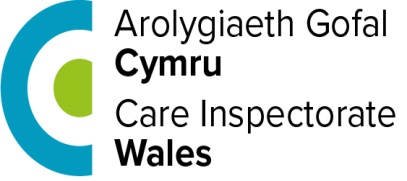 Template for compiling a statement of purposeUnder the Regulation and Inspection of Social Care (Wales) Act 2016 Section 1: About the provider Section 1: About the provider Service providerAddress of service providerLegal entityIndividual 	Legal entityLimited company	Public limited company	Limited liability partnership	Charitable company	Charitable incorporated organisation	Other corporate body	Legal entityCommittee	Charitable trust	Other unincorporated body	Legal entityLocal Authority	Legal entityLocal Health Board	Legal entityPartnership	Responsible individualManager of serviceName of serviceAddress of serviceOther relevant address (domiciliary support, fostering, adoption, adult placement and advocacy services only)Section 2: Description of the location of the serviceAccommodation based servicesDomiciliary support services  (tick the area where the service is provided)Gwent regional partnership board					North Wales regional partnership board				Cardiff and Vale regional partnership board			Western Bay regional partnership board				Cwm Taf regional partnership board				West Wales regional partnership board				Powys regional partnership board					Adoption, fostering, adult placement and advocacy services Section 3: Range of needs of the individuals for whom the regulated service is to be providedSection 3: Range of needs of the individuals for whom the regulated service is to be providedRange of needs we can supportRange of needs we can supportAge range of people using the serviceGender of people using the serviceAccommodation based services onlyMaximum CapacityDomiciliary support, fostering, adoptions, adult placement and advocacy services only.Domiciliary support services onlyNumber of Care Hours deliveredDetail the average number of care hours delivered per week. (tick the relevant box)0-250 	 					251-500					501-750					751-1000					1001-1500					1501-2000					2001-3000					3000+						Section 4A: How the service is provided (accommodation based services and domiciliary support services only)Arrangements for admitting, assessing, planning and reviewing people’s careArrangements for admitting, assessing, planning and reviewing people’s careStandard of care and supportStandard of care and supportLanguage and communication needs for people using the service Language and communication needs for people using the service Section 4B: How the service is provided (adoption services fostering services and adult placement services only)Arrangements for assessing, planning and reviewing people’s care and supportArrangements for assessing, planning and reviewing people’s care and supportStandard of care and supportStandard of care and supportLanguage and communication needs for people using the service Language and communication needs for people using the service Section 4C: How the service is provided (advocacy services only)Arrangements for assessing, planning and reviewing children’s advocacy Arrangements for assessing, planning and reviewing children’s advocacy Service standards Service standards Language and communication needs for people using the service Language and communication needs for people using the service Section 5: Staffing arrangementsSection 5: Staffing arrangementsNumbers and qualifications of staffStaff levels (for accommodation based and domiciliary support services only)Specialist staffDeployment of staff at service (for accommodation based services only)Arrangements for delegated tasks (for accommodation based and domiciliary support services only)Supervision arrangementsStaff trainingSection 6: Facilities and services Section 6: Facilities and services Accommodation based services only Accommodation based services only You should provide information about:You should provide information about:Number of single and shared roomsNumber of rooms with en suite facilitiesNumber of dining areasNumber of communal areasSpecialist bathing facilitiesSpecialist equipmentSecurity arrangements in place and use of CCTV Access to outside space and facilities at this serviceDomiciliary support, fostering, adoption, adult placement and advocacy services onlyDomiciliary support, fostering, adoption, adult placement and advocacy services onlySection 7: Governance and quality monitoring arrangements